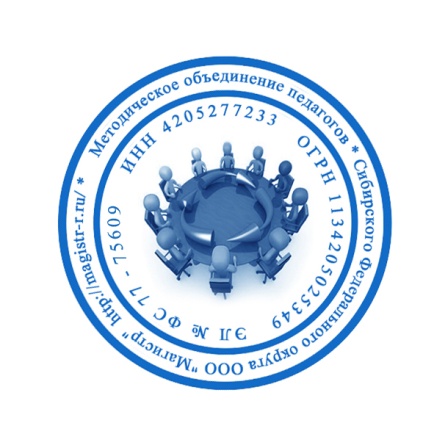 СМИ «Магистр»Серия ЭЛ № ФС 77 – 75609 от 19.04.2019г.(РОСКОМНАДЗОР, г. Москва)Председатель оргкомитета: Ирина Фёдоровна К.Тлф. 8-923-606-29-50Е-mail: metodmagistr@mail.ruОфициальный сайт: https://magistr-r.ru/Приказ №018 от 05.03.2020г.О назначении участников конкурса "Удивительные поделки - 2020"Уважаемые участники, если по каким – либо причинам вы не получили электронные свидетельства в установленный срок до 15.03.2020г. или почтовое извещение в период до 25.04.2020г., просьба обратиться для выяснения обстоятельств, отправки почтового номера, копий свидетельств и т.д. на эл. адрес: metodmagistr@mail.ru№Населенный пункт, область, город.УчастникСтепень/ результат1ГУ ЯО «Угличский детский дом»12ГОБОУ Кандалакшская КШИ13ГКОУ Шафрановская санаторная школа интернат14ГКОУ «Котовская школа-интернат»15ГКОУ РО"Ростовская-на-Дону санаторная школа-интернат№74"(Красносулинский филиал)16МАОУ лицей №21 г.ИвановоСмирнова Надежда ВасильевнаКовалева Валерия Андреевна17ГКОУ РО Гуковская школа-интернат № 1218МБОУ школа – интернат №1319МБОУ школа- интернат №13 г. Челябинска210КГК У «Железногорский детский дом»111МКОУ «Камышовская ООШ»Мельник Людмила ПетровнаРомашова Анна Вячеславовна112ГБОУ РО Новошахтинская школа-интернат113ГКУ «Детский дом №8»114МБДОУ детский сад №2Г. РевдаЛисовская Марина ИвановнаШашмурина Дарья115МБДОУ детский сад №2Г. РевдаКрылицина Лидия ИвановнаСемёнов Максим216ГБОУ СО «ЕШИ 11»117МКОУ «Школа-интернат №95»118КОУ ВО «Бутурлиновская школа-интернат для обучающихся с ОВЗ»1